Martin HrozNa Svahu 5792 01 BruntálV Bruntále dne 26.7.2017ObjednávkaObjednáváme u vás dle dohody opravy maleb, obkladů a podlahových krytin.Fakturační údaje:Základní škola Bruntál, Okružní 38, příspěvková organizaceOkružní 38792 01 BruntálIČ: 75026961S pozdravemHana DvořákováTel.: 776 33 76 33     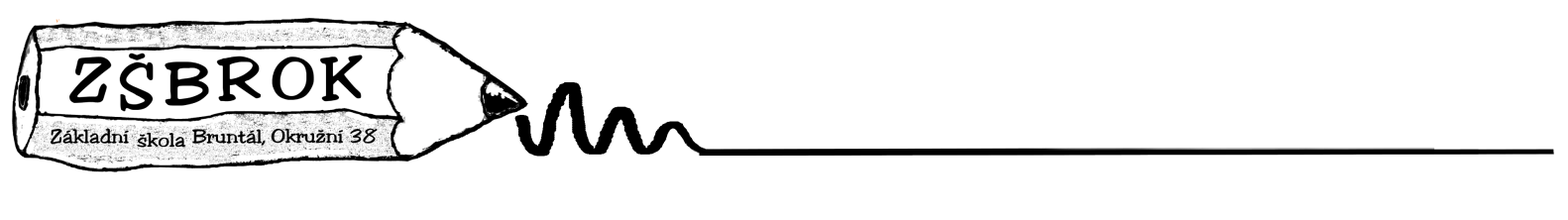 